ПРОЄКТ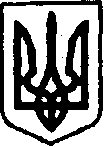 УКРАЇНАКЕГИЧІВСЬКА СЕЛИЩНА РАДАLIII ПОЗАЧЕРГОВА СЕСІЯ VIIІ СКЛИКАННЯРІШЕННЯ14 червня 2023 року                    смт Кегичівка                                №7149          Про прийняття у комунальну власність Кегичівської селищної територіальної громади ноутбуківВраховуючи рішення XVI сесії VIII скликання Харківської обласної ради від 12 травня 2023 року  № 565-VIII «Про спільну власність територіальних громад сіл, селищ, міст Харківської області», відповідно Закону України               «Про передачу об’єктів права державної та комунальної власності», керуючись статтями 4, 10, 25-26, 42, 46, 59 Закону України «Про місцеве самоврядування  в Україні», Кегичівська селищна радаВИРІШИЛА:1. Прийняти у комунальну власність Кегичівської селищної територіальної громади ноутбуки у кількості 135 одиниць на загальну суму 2 311 173 грн.         із спільної власності територіальних громад сіл, селищ, міст Харківської області для використання у освітньому процесі. 2. Надати згоду та уповноважити Кегичівського селищного голову   Антона ДОЦЕНКА на створення комісії по прийманню-передачі ноутбуків                     з урахуванням пропозицій Департаменту науки і освіти Харківської обласної державної (військової) адміністрації щодо персонального складу комісії.3. Комісії здійснити приймання-передачу ноутбуків згідно вимог чинного законодавства України.4. Передати ноутбуки на баланс та в оперативне управління Відділу освіти, молоді та спорту Кегичівської селищної ради.5. Контроль за виконанням цього рішення покласти на постійну комісію      з гуманітарних питань, фізичної культури та спорту, молодіжної політики, охорони здоров’я та соціального захисту населення Кегичівської селищної ради (голова комісії Валентин ЧЕРНІКОВ) та постійну комісію з питань бюджету, фінансів, соціально-економічного розвитку та комунальної власності Кегичівської селищної ради (голова комісії Вікторія ЛУЦЕНКО). Кегичівський селищний голова     оригінал підписано     Антон ДОЦЕНКО